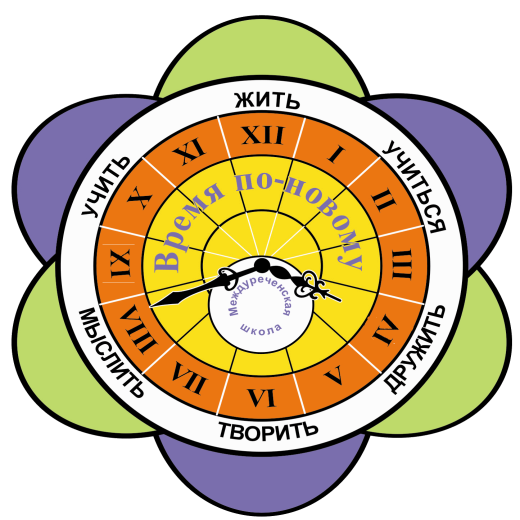 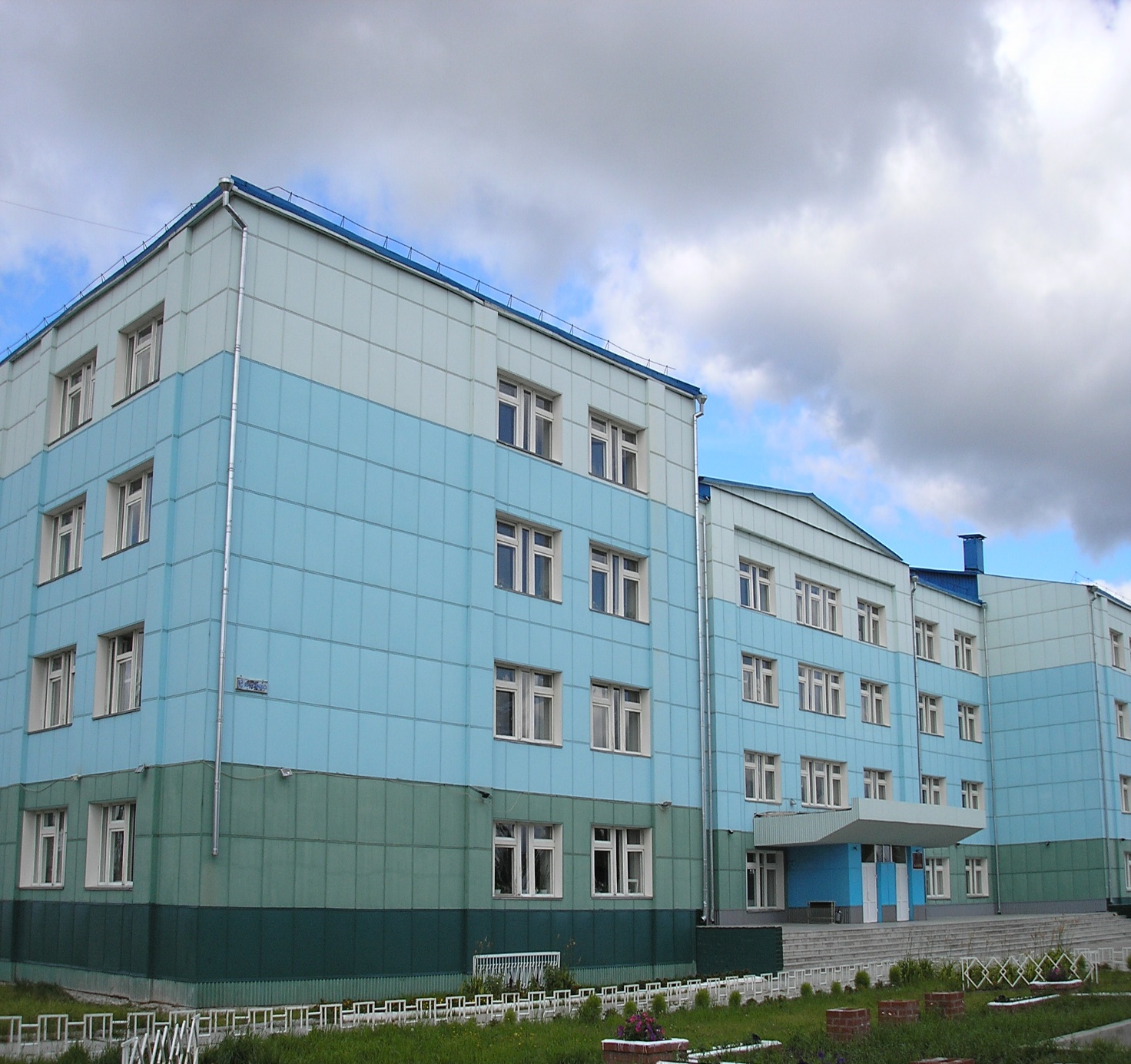 Пояснительная запискаПроект «Наша сила в наших кадрах» МБОУ Междуреченская СОШ определяет основные направления и приоритеты деятельности школы по эффективному использованию кадрового ресурса, развитию кадрового потенциала, осуществлению мер, направленных на повышение профессионализма и уровня квалификации руководящих и педагогических работников.     Особенностью проекта является ориентация мероприятия по привлечению специалистов в школу, профориентацию школьников на получение педагогической профессии, а также развитие системы внутришкольного повышения квалификации.      В условиях обновления содержания образования возросла потребность в учителе, способном модернизировать содержание своей деятельности посредством критического, творческого ее освоения и применения достижений науки и передового педагогического опыта. В связи с этим изменяются и функции методического сопровождения, обеспечивающего деятельность учителя.     Проблемы обновления образования объясняются стремительным распространением различных инноваций, в том числе новых педагогических технологий, с одной стороны, и недостаточным владением ими педагогами, с другой. Условием успешной социализации учащихся школы является постоянный профессиональный рост педагогов, который создает базу для поисков и экспериментов. В содержании методической работы школы акцент смещен в сторону деятельности по усилению психолого-педагогической компетентности учителя. Методы поддержки педагога будут направлены на развитие его готовности к субъект-субъектному развивающему взаимодействию. В связи с этим задачей первостепенной важности становится развитие профессионального самосознания учителя и определение путей и средств его профессионального саморазвития, о чем говорит анализ удовлетворенности образовательного процесса в школе.школе   Результаты удовлетворенности родителей представлены в следующей таблице.Удовлетворенность родителей качеством образованияПо данным таблицы видно, что наиболее удовлетворены родители качеством образовательных услуг по таким параметрам: взаимоотношения педагогов и учеников – 92%уровень подготовки педагогических кадров – 94,3%По опросу  родительской общественности  только  половина всех предметов учебного плана  преподается на высоком уровне, следовательно, каждый второй учитель не обеспечивает нужное качество преподавания, а значит,  проблема повышения профессиональной компетентности учителя в МБОУ Междуреченская СОШ является актуальной.Анализ кадрового потенциала МБОУ Междуреченская СОШВ МБОУ Междуреченская СОШ работает 115 педагогов. На сегодняшний день имеются следующие вакансии:учитель математики -2учитель русского языка и литературы - 2учитель технологии (мальчики) -1педагог-психолог -1учитель начальных классов - 3Всего -9        Большое количества вакансий связано с отсутствием данных специалистов в поселке и отсутствием служебного жилья для приглашения специалистов из других населенных пунктов.. Вакантные ставки закрываются через распределение педагогической нагрузки, что приводит к увеличению нагрузки педагогов. Средняя нагрузка учителя составляет 28 часов. По отдельным предметам достигает 36 часов. Некоторые учителя работают в двух корпусах школы. Большая педагогическая нагрузка очень сильно влияет на психологическое состояние педагогов, что приводит к «выгоранию», пассивности в методической работе, внеклассной работе с учащимися, влияет на качество уроков, заинтересованность педагогов в результате своей деятельности. Распределение педагогов по образованию84% педагогического состава имеют высшее педагогическое образование.Средний возраст педагогического коллектива школы составляет 41 год.38 %  педагогического состава - стажисты, педагогический стаж которых свыше 20 лет.              Педагогический коллектив стабилен, сохраняется основной постоянный состав учителей в течение длительного времени, но также наблюдается постепенный приток молодых специалистов. В целом учебно-воспитательный процесс в  школе осуществляется опытными педагогами. Большинство из них работает на педагогических должностях длительное время. Педагогический   10 летний и более стаж отмечается   у 81 педагога (73%). С педагогическим стажем до 5 лет в школе работает 11 педагогов - 10% (физика, русский язык и литература,  начальное обучение, физическая культура, социальный педагог, история и обществознание, музыка). По возрастным показателям коллектив также можно охарактеризовать определенным увеличением количества педагогов, имеющих возраст до 30 лет (18%), среди учителей преобладают педагоги до 50 лет – 75 педагогов. Процент молодых специалистов, прибывших за последние четыре года 16,2% (18 педагогов), следовательно, происходит обновление педагогического коллектива. За последние три учебных года в коллективе ярко выражена тенденция к «омоложению», что в дальнейшем позитивно  скажется на кадровом обеспечении учебно-воспитательного процесса, 50% работающих педагогов имеют возраст до 40 лет.Вывод:просматривается стабильность коллектива; 11  педагогам требуется методическая помощь; свыше 30 опытных учителей, имеют свой стиль, свои апробированные методы и формы работы, обеспечивающие результативные показатели. Квалификация педагоговВысшая категория – 11 человекПервая категория – 45Вторая категория- 11Соответствие – 28Без категории - 17Анализ результатов показывает, что наблюдается повышение % педагогов с высшей квалификационной категорией, стабильным остается % педагогов прошедших аттестацию на первую квалификационную категорию и соответствие занимаемой должности. Наши педагоги, имеющие высокую квалификацию, являются членами экспертных групп при аттестации, членами жюри на районных предметных олимпиадах, научно-практических конференциях, являются победителями и призерами муниципальных и региональных профессиональных конкурсов, победителями в номинации «Лучший учитель» на грант президента РФ и губернатора ХМАО-Югра.Вывод:  свыше  50% педагогического коллектива высококвалифицированные специалисты, что позволяет коллективу успешно решать поставленные задачи.Вместе с тем, достаточно большое количество педагогов не имеют квалификационной категории или аттестованы на соответствие занимаемой должностиЗа период 2016-2017 года курсовой подготовкой было охвачено 53% педагогического коллектива, ,а за 2018 – 2019 годы все педагоги повысили свою квалификацию в дистанционной форме обучения по предметам преподаваемого цикла, по вопросам организации педагогической деятельности учащихся с ОВЗ, Курсы повышения квалификации учителей даже в масштабах региона не могут в достаточной мере учитывать специфику школ, и, следовательно, обеспечить эффективную преемственность в обучении и в разработке его  направлений и форм для общеобразовательных школ различных типов. При этом в основополагающих документах, обеспечивающих реализацию ФГОС, подчеркивается, что, темпы модернизации подготовки и переподготовки педагогических кадров должны опережать темпы модернизации системы образования. Необходимым становится изменение системы повышения квалификации педагогических кадров, внедрение новых продуктивных форм и методов обучения педагогов, что обеспечит вовлечение всех педагогов в активную педагогическую деятельность. В связи с этим актуальным  вопросом  становится вопрос организации повышения квалификации педагогических кадров внутри школы, объектом, которого становится не просто развитие отдельного педагога, а развитие всего педагогического коллектива школы.Для нашей школы остается проблемным вопрос: как добиться эффективности проведения каждого учебного занятия в соответствии  с  требованиями  ФГОС? Как добиться  того, чтобы каждый урок носил активный деятельностный характер. Несмотря на то, что исследованию и разработке подходов к организации учебного процесса развивающего типа, предполагающего перестановку акцентов с предметно-ориентированного образования на деятельностное посвятили свои работы многие российские дидакты, методисты, психологи самым проблемным вопросом для наших учителей остается вопрос «Как организовать на уроке деятельность, развивающую каждого ученика в классном коллективе и как диагностировать ее результаты?». Посещенные уроки  в рамках  внутришкольного  контроля показывают, что не все педагоги  в системе проводят учебные занятия с применением активных форм и методов обучения в деятельностном режиме. Не  в системе  учителя  используют современное цифровое лабораторное оборудование, мобильные классы, интерактивные доски.Таким образом, можно выделить основные проблемы педагогического коллектива школы:нехватка квалифицированных кадров (высокая педагогическая нагрузка педагогов, проблема с заменой, «выгорание» педагогов), проблема усиливается со строительством новой школы;низкая заинтересованность педагогов в результатах своей деятельности, отсутствие мотивации к своему саморазвитию;низкий уровень квалификации отдельных педагогов, (несоответствие современным требованиям);Пути решения проблем:Привлечение в коллектив квалифицированных кадров, организация профориентационной работы с выпускниками школы.Создание условий в коллективе мотивирующей и стимулирующей педагогов к повышению квалификации, саморазвитию.Повышение эффективности системы методической работы в школе, с использованием потенциала высококвалифицированных педагогов школы.ЦЕЛЬ И ЗАДАЧИ ПРОЕКТАЦелью Проекта является совершенствование  профессионализма педагогических кадров за счет обновления педагогического коллектива и реализации модели внутришкольного непрерывного повышения квалификации.Исходя из поставленной цели, Проект предусматривает решение следующих задач:привлечение в коллектив квалифицированных специалистов;организация профориентационной работы с учащимися 8-11 классов по поступлению в педагогические учебные заведения;повышение эффективности методической работы в школе;повышение мотивации педагогов в результатах труда;создание комфортных условий для работы педагогическим работникам школы.Реализация Проекта рассчитана на 2018-2021 годы.ПЕРЕЧЕНЬ И ОПИСАНИЕ ПРОГРАММНЫХ  МЕРОПРИЯТИЙ ПРОЕКТА.Перечень  мероприятий  Проекта сформирован в соответствие  с основными направлениями работы по реализации проекта.  Выполнение мероприятий осуществляется в рамках годовых планов и текущей деятельности исполнителей ПроектаПеречень мероприятий по реализации проекта.Привлечение квалифицированных кадров. Организация профориентационной работы с учащимися 8-11 классов по поступлению в педагогические учебные заведения Проблема дефицита педагогических кадров – одна из острых проблем современного образования – актуальна  для всех  образовательных учреждений района. Наша школа не исключение. На протяжении последних трех лет остаются вакантными должности учителей начальных классов, русского языка и литературы, математики. Как решить проблему дефицита педагогических кадров?  Как показывает практика, успешной формой решения кадровой проблемы является индивидуальная работа с выпускниками школы, завершающими обучение в высших  и средних  учебных заведениях на педагогических специальностях. За последние пять лет в школу в качестве молодых специалистов пришли работать 7 выпускников нашей школы. С уверенностью можно сказать, что это наиболее мотивированные специалисты, так как их профессиональный выбор сложился еще на стадии школьного обучения, учитывая имеющий опыт привлечения выпускников наш педагогический коллектив пришел к выводу, что одним из путей решения кадрового вопроса является адресная подготовка старшеклассников к поступлению на педагогические специальности, которая должна начинаться в период обучения в школе. Повышение эффективности методической работы в школе за счет реализации модели внутришкольного непрерывного повышения квалификации учителей.Методическая работа в МБОУ Междуреченская СОШ строится через работу школьных методических объединений, через работу в творческих группах, через участие в работе методических совещаний, семинаров, практикумов, через представление передового педагогического опыта путем проведения мастер-классов, открытых уроков. Наряду с коллективными формами работы присутствуют и индивидуальные методические  формы работы с педагогами: консультации, посещение уроков и их анализ, собеседование по итогам работы.В школе  ведется график курсовой подготовки педагогов, Педагоги проходят курсы повышения квалификации не только по своему предмету, но и по актуальным проблемам образования. С развитием информационных технологий всё чаще курсовая подготовка приобретает формы дистанционного обучения.Особая роль в ОУ отводится работе с молодыми специалистами. Не только курсовая подготовка, методическая работа, но и наставничество, консультирование, методическое сопровождение на протяжении трех лет способствуют росту педагога.Самообразование является неотъемлемой частью повышения профессионализма педагога. Результаты по индивидуальным планам развития педагогов предъявляются на школьных и районных методических мероприятиях, при прохождении аттестации.Накопленный опыт педагоги представляют на конкурсах профессионального мастерства. В настоящее время существует немало таких конкурсов, предлагающих педагогам участвовать как заочно, так и очно. Мотивация к участию в конкурсах, умелое методическое сопровождение обычно приносит положительные результаты.Обновление профессиональной компетенции учителя.    Концептуальные подходы, принципы деятельности методической работы, основные направления управленческо-методического сопровождения педагога в условиях введения ФГОС легли в основу разработки модели внутришкольного непрерывного повышения квалификации педагогических кадров МБОУ Междуреченская СОШ.  Актуальность разработки модели обусловлена тем, что, от уровня профессиональных компетенций руководителей и педагогов зависит результативность деятельности школы и качество получаемого обучающимися образования. Внутришкольное непрерывное повышение квалификации учителей призвано обеспечить реализацию системы непрерывного профессионального педагогического образования – формирование нового поколения педагогов, готовых к реализации ФГОС. Целевой ориентир реализации модели на этапе введения новых ФГОС – создание условий для развития профессиональной компетентности педагогов через организацию непрерывного процесса обучения и активные формы деятельности.      Управленческо-методическое сопровождение включаетинформационноенормативноеметодическоепсихологическоеинструментальноеОрганизация внутришкольного непрерывного повышения квалификации педагогов  - основной ресурс для получения инновационного  педагогического ресурса - педагога второго поколения в условиях введения ФГОС ООО. Мы представляем модель внутришкольного непрерывного повышения квалификации педагогических кадров, созданную  проектной группой школы. При проектировании модели мы использовали модель внутришкольного повышения квалификации, разработанную доктором  педагогических наук, профессором АПКиППРО  г. Москвы    Сиденко Аллой Степановной. 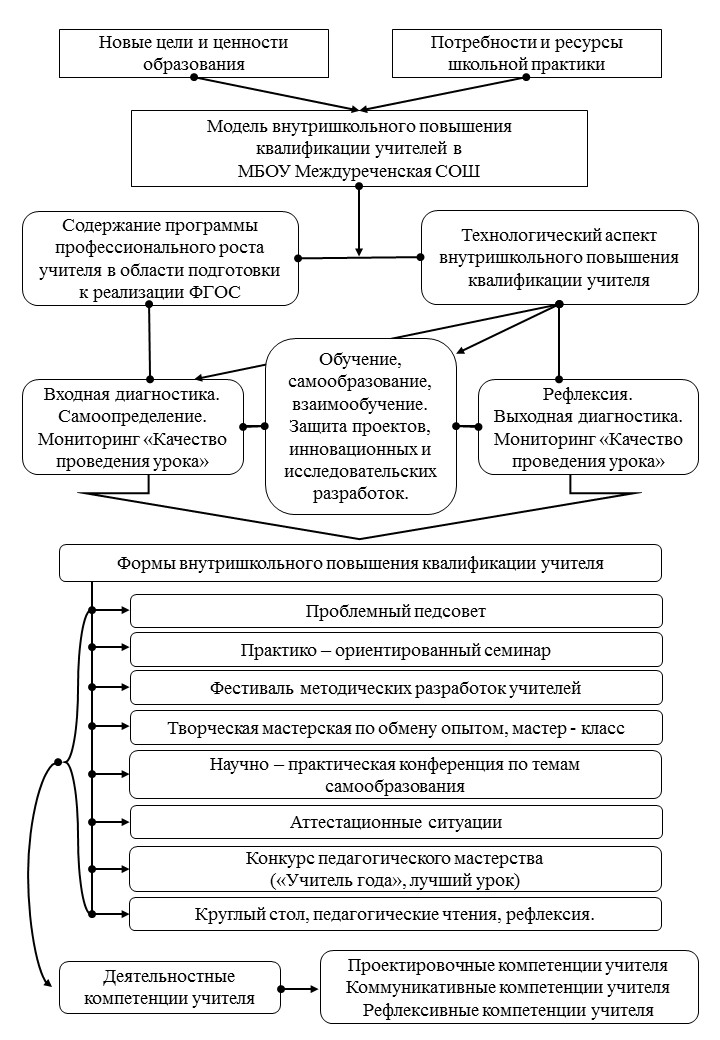 Модель внутришкольного непрерывного повышения квалификации педагогических кадров строится на основе:новых целей и ценностей образованияпотребностей ОУресурсов ОУкомпетентностно - деятельностного подхода в повышении профессионализма учителяразнообразия форм повышения квалификации, ориентированных на            удовлетворение индивидуальных запросов педагогических кадровиспользование ресурса лучших учителей школы и района в системе повышения квалификации через участие в работе районных методических объединений, семинаров, конференцийрасширение информационного пространства за счет внешних ресурсов (курсы  повышения квалификации, приглашение в ОУ методистов, тьюторов, дидактов, активного взаимодействия через педагогические образовательные порталы) и  внутреннего за счет выстроенной индивидуализированной методической работы  с   учетом диагностики учителя).создание внутри ОУ мотивационной развивающей среды для осознания педагогическим коллективом новых идей и ценностей образования.В представленной модели, предлагаются формы, методы и технологии, позволяющие развивать деятельностные компетенции учителей, поддерживать, направлять и сопровождать инновационную деятельность в школе. В результате анкетирования учителей были выделены следующие проблемы, возникающие в связи с подготовкой и повышением квалификации учителей:проблемы организации учебного процесса с преобладанием репродуктивных способов обучения;проблемы педагогические (при личностно-деятельностном подходе к образованию обучающийся перестает быть объектом педагогического воздействия и становится субъектом своего собственного образования).Для решения указанных проблем будет организовано.Для учителей на начальном уровне образования-организация практических семинаров с целью усиления их методической  подготовки руководителями МО и педагогами – наставниками, методистом школы. - дистанционные курсы повышения квалификации, направленные на овладение активными методами обучения и модерации, получением новых компетентностей (работа с одаренными детьми, детьми с ОВЗ). - введение наставничества для молодых педагогов- активное сетевое взаимодействие в профессиональных сообществах- проведение мастер – классов по методическим вопросам преподавания Для учителей основного общего и среднего общего уровня образования-проведение серии практико-ориентированных семинаров по индивидуализации обучения (переход на цифровую образовательную платформу «Образование 4.0».- дистанционные курсы повышения квалификации, направленные на овладение активными методами обучения и модерации.- введение наставничества для молодых педагогов.- проведение олимпиады среди учителей-предметников «ЕГЭ на 100 баллов» (часть С).- проведение мероприятий по усилению кадрового потенциала, включающих в себя:методическую подготовку к плановой и внеочередной аттестации педагогических кадров.привлечение молодых специалистов из числа выпускников школы, заканчивающих университеты.Повышение заинтересованности педагогов в результатах труда, повышении своей квалификации. Создание комфортных условий для работы педагогическим работникам школы.    Для педагогов школы наиболее важными, по степени их влияния на желание трудиться эффективно, оказались факторы: «уровень заработной пример и влияние руководителей; хорошие взаимоотношения в педагогическом коллективе; признание педагогического труда коллегами, руководителями, учащимися и их родителями. Одним из самых мощных мотивов педагогической деятельности является интерес к работе. Практически каждый педагог стремиться к личностной самореализации. Для него чрезвычайно важно отношение и профессиональное признание со стороны коллег. Интерес к работе сотрудника зависит также и от того, как она  организована. В структуру основной трудовой мотивации входит и материальная заинтересованность, поэтому руководитель будет заниматься вопросами  совершенствования  стимулирования работников. Следует отметить, что профессиональная деятельность учителя является полимотивированной. В сознании каждого педагога существует своя уникальная, сложно устроенная «пирамида» самых разнообразных мотивов, где верхние «этажи» превалируют по степени сложности внутренней организации; выступают как внутренние ориентиры. Эти утверждения подтверждает теория возвышения потребностей А. Маслоу: кроме потребности в материальном благополучии, человеку необходимо для счастья удовлетворение других нужд, таких как самоуважение, самореализация, общение и признание, любознательность, потребность в творчестве и красоте. Люди работают не только ради денег. Вознаграждение не обязательно сводится к деньгам, ведь для многих признание личного вклада столь же ценно, сколь материальное стимулирование. Стремление к совершенству - это большой стимул. Он способствует росту личного профессионализма, вызывает гордость и позволяет человеку почувствовать свою ценность. Всем нравится испытывать собственную значимость. Обратив внимание на человека, проявив интерес к его возможностям и результатам, можно увидеть, что он даже при худших условиях способен достичь больших результатов. Ещё один значимый аспект - потребность в ощущении своей нужности коллективу, во внимании к своему труду и своим проблемам. Отношение руководителя и коллектива к педагогу, к его проблемам, помощь в их решении, забота о создании для него возможностей роста -квалификационного, материального, должностного - всё это и создаёт у человека представление о том, насколько он нужен учебному заведению, своим коллегам. Нельзя обойти вниманием и такой важный фактор трудовой мотивации, как удовлетворённость благоприятным психологическим климатом в коллективе. Потребность в хороших отношениях с окружающими естественна для каждого человека, и если они не сложились или даже обострились, это всегда переживается тяжело психологически, приводит к отчуждению от сотрудников, к снижению профессиональной отдачи и, как следствие, к смене места работы.РЕЗУЛЬТАТЫ РЕАЛИЗАЦИИ ПРОЕКТАУкомплектованность школы квалифицированными специалистами.Создание среды, способствующей постоянному росту профессионального мастерства, как молодых, так и опытных педагогов.Повышение престижа профессии педагога , приток  в школу молодых специалистов.Будет организована передача успешного опыта начинающим учителям через систему педагогических мастерских.За счет повышения квалификации учителей, качественного проведения учебных занятий, индивидуализации и дифференциации учебного процесса улучшатся результаты, измеряемые системой оценки качества (в том числе – ОГЭ и ЕГЭ).Повышение качества образования.ЦЕЛЕВЫЕ ИНДИКАТОРЫ ПРОЕКТАЭффективность Проекта оценивается по следующим показателям:УПРАВЛЕНИЕ РЕАЛИЗАЦИЕЙ ПРОЕКТАДля реализации проекта приказом директора назначаются ответственные лица. На каждый учебный год ответственными лицами составляется план по реализации проекта.Информация о ходе реализации проекта заслушивается на административно-методическом совете   (1 раз в год)Итоги реализации проекта подводятся на педагогическом совете. Функции директора в аспекте реализации проекта:общее руководство разработкой и реализацией проекта; обеспечение реализацией проекта;организация работы по привлечению в коллектив квалифицированных кадров; организация, координация, контроль. Функции заместителя директора по учебно-методической работеопределение приоритетных направлений работы;корректировка составляющих элементов программы;анализ и обобщение результатов реализации программы;регулирование и коррекция образовательных процессов, связанных с реализацией программы;осуществление взаимосвязи со структурами, участвующими в реализации программы.Функции заместителя директора по учебной работе (старшие классы)Организация профориентационной работы со старшеклассниками.Функции заместителя директора по воспитательной работеОрганизация системы внеклассных мероприятий по повышению интереса учащихся к выбору педагогической профессииФункции методистаорганизация и проведение семинаров; внедрение новых эффективных способов работы с педагогическим коллективомактивизация педагогов по участию в семинарах, конкурсах, конференцияхкурирование работы по темам самообразованиядиагностика педагогического коллектива по методическим аспектамФункции административно-методического советаопределение критериев эффективности реализации программы;разработка и обработка новых педагогических форм, способов и методов работы по реализации программы.Функции методических  объединений, творческих групп обобщение передового педагогического опыта учителей  объединения;диагностирование затруднений учителей и планирование работы по их устранению и недопущению;  организация системы работы с молодыми специалистами.Функциональные обязанности учителей обобщение и систематизация материалов и результатов собственной педагогической деятельности через анализ и самоанализ; повышение методической активности через выступления на педагогических советах, семинарах, методических конференциях и других мероприятиях с опытом работы. Функциональные обязанности учителей-наставниковзнать требования законодательства в сфере образования, ведомственных нормативных актов, определяющих права и обязанности молодого специалиста по занимаемой должности;оказывать помощь учителю в разработке рабочих программ; оказывать методическую помощь в подготовке уроков, подборе дидактических материалов, наглядных пособий, учебников и учебных пособий, дополнительной литературы, а также в выборе форм проведения занятий, контроля знаний.;посещать уроки молодого специалиста или вновь прибывшего учителя с последующим тщательным разбором, учить проводить самоанализ урока;контролировать и направлять работу молодого специалиста или вновь прибывшего учителя по созданию индивидуального плана педагогического развития, помочь подобрать методическую литературу для этого.МАТЕРИАЛЬНО-ТЕХНИЧЕСКОЕ ОБЕСПЕЧЕНИЕ ПРОЕКТА.Материально-техническое обеспечение проекта планируется осуществлять в рамках муниципального задания, средств субвенции, выделяемых на реализацию образовательной программы  и средств полученных за счет внебюджетной деятельности.Стимулирование педагогов осуществляется за счет средств субвенции в соответствии с положением о материальном стимулировании.Оснащение учебных кабинетов за счет средств субвенции.Повышение квалификации педагогов в рамках муниципального задания. В муниципальном задании необходимо предусмотреть ежегодно данные средства.Необходимые средства на повышение квалификации педагогов (курсовая подготовка)Приглашение специалистов для проведения семинаров для коллектива школы планируется осуществлять за счет внебюджетных средств.№ п/пвопросыпоказателикол-во опрошенных% от общего числа опрошенныхобъем и качество получаемых Вашим ребенком  знаний и уменийудовлетворен(а)70090объем и качество получаемых Вашим ребенком  знаний и уменийне удовлетворен(а)7610взаимоотношения педагогов и учениковудовлетворен(а)71492взаимоотношения педагогов и учениковне удовлетворен(а)628взаимоотношения между школьникамиудовлетворен(а)68087,6взаимоотношения между школьникамине удовлетворен(а)9612,4организация занятости учеников после уроков (т.е. проведение дополнительных занятий, факультативов,  кружков, секций  на базе школы)удовлетворен(а)70490,3организация занятости учеников после уроков (т.е. проведение дополнительных занятий, факультативов,  кружков, секций  на базе школы)не удовлетворен (а)729,7уровень преподавания учебных предметовобеспечен высокий уровень преподавания всех предметов40452,2уровень преподавания учебных предметовобеспечен высокий уровень преподавания большинства предметов;34844,7уровень преподавания учебных предметовуровень преподавания всех предметов низкий;243,1объективность оценивания учителем знаний ученикаучителя оценивают знания объективно69889,9объективность оценивания учителем знаний ученикаучителя оценивают знания необъективно;7810,1уровень подготовки  педагогических кадровудовлетворен(а)73294,3уровень подготовки  педагогических кадровне удовлетворен(а)445,7всего педагоговвысшеесреднее специальноебез образованияобучаются заочно115981806всего педагоговсредний возрастколичество молодых педагогов (стаж работы до пяти лет)% молодых педагогов115411010%Учебный годКоличество педагоговВысшая Первая Вторая соответствиеБез категории2015-20168%38%36%018%2016-20171158,7%38,26%26,96%1%26,08%2017-20181178/6,8%51/44%17/15,6%27/23,3%12/10,3%2018-201911211/9,8%45/41,4%11/9,8%28/25%17/15,1%№Направление, задачиМероприятияОтветственный1Привлечение квалифицированных кадровАнализ потребности в педагогических кадрах (с учетом строительства новой школы, выхода на пенсию педагогических работников школы)директор, заместители директора1Привлечение квалифицированных кадровАнализ обеспеченности жильем работников школы, необходимости жилья для приглашаемых специалистовдиректор, профсоюзный комитет1Привлечение квалифицированных кадровРабота с педагогическими ВУЗами по приглашению выпускников для работы в школудиректор1Привлечение квалифицированных кадровСвоевременное размещение информации на сайте по вакансиям педагогов. Направление информации в Центр занятости.директор, специалист по кадрам1Привлечение квалифицированных кадровПривлечение педагогических работников из школ районадиректор1Привлечение квалифицированных кадровРешение вопроса совместно с администрацией Кондинского района, администрацией г.п. Междуреченский по обеспечению жильем педагогических работников школыдиректор2Организация профориентационной работы с учащимися 8-11 классов по поступлению в педагогические учебные заведенияПроведение курса «Твоя профессиональная карьера» в 8-9 классахзаместитель директора по учебной работе2Организация профориентационной работы с учащимися 8-11 классов по поступлению в педагогические учебные заведенияВыявление детей, имеющих склонности педагогической профессии через результаты тестирования в рамках   курса «Твоя профессиональная карьера», День самоуправления, школьные мероприятиязаместители директора2Организация профориентационной работы с учащимися 8-11 классов по поступлению в педагогические учебные заведенияПривлечение заинтересованных учащихся к проведению классных часов, мероприятий в младших классахЗВР, классные руководители2Организация профориентационной работы с учащимися 8-11 классов по поступлению в педагогические учебные заведенияОрганизация шефства старших классов над младшимиЗВР, классные руководители2Организация профориентационной работы с учащимися 8-11 классов по поступлению в педагогические учебные заведенияПроведение классных часов «Учитель–лучшая профессия на Земле»ЗВР, классные руководители2Организация профориентационной работы с учащимися 8-11 классов по поступлению в педагогические учебные заведенияДни самоуправленияЗВР, классные руководители2Организация профориентационной работы с учащимися 8-11 классов по поступлению в педагогические учебные заведенияПроведение родительских собраний в 9-11 классах. Информирование родителей о привлекательности педагогической профессии, требованиях при поступлении в педагогические учебные заведенияЗУР, ЗВР классные руководители2Организация профориентационной работы с учащимися 8-11 классов по поступлению в педагогические учебные заведенияПроведение информационно-агитационных мероприятий учителями школы в 8-11 классах с целью рекламы профессии учителяучителя2Организация профориентационной работы с учащимися 8-11 классов по поступлению в педагогические учебные заведенияПодготовка и проведение уроков учителей совместно с ученикамиучителя3Повышение эффективности методической работы в школе за счет реализации модели внутришкольного непрерывного повышения квалификации учителейСистемная работа учителей по темам самообразованияучителя, руководители МО, методист3Повышение эффективности методической работы в школе за счет реализации модели внутришкольного непрерывного повышения квалификации учителейОрганизация       участия педагогов   в   конкурсах профессионального мастерстваЗНМР, методист, учителя3Повышение эффективности методической работы в школе за счет реализации модели внутришкольного непрерывного повышения квалификации учителейОрганизация       участия педагогов    в    сетевом повышении квалификации,методист3Повышение эффективности методической работы в школе за счет реализации модели внутришкольного непрерывного повышения квалификации учителейПубликация работ педагогов в       профессиональных изданиях и в СМИ.3Повышение эффективности методической работы в школе за счет реализации модели внутришкольного непрерывного повышения квалификации учителейОсвоение   педагогами       новых педагогических технологийучителя, руководители МО, методист, ЗНМР3Повышение эффективности методической работы в школе за счет реализации модели внутришкольного непрерывного повышения квалификации учителейОрганизация       участия педагогов   в   дистанционных   проектах, конференциях,   семинарах по распространению ППОметодист3Повышение эффективности методической работы в школе за счет реализации модели внутришкольного непрерывного повышения квалификации учителейОрганизация и проведение мастер-классов педагоговметодист3Повышение эффективности методической работы в школе за счет реализации модели внутришкольного непрерывного повышения квалификации учителейРазвитие наставничестваЗНМР, методист3Повышение эффективности методической работы в школе за счет реализации модели внутришкольного непрерывного повышения квалификации учителейРабота МО, ТГ педагоговЗНМР, методист3Повышение эффективности методической работы в школе за счет реализации модели внутришкольного непрерывного повышения квалификации учителей   Корректировка критериев для        осуществления стимулирования деятельности педагогов в условиях реализации  ФГОС второго поколения;Внесение изменений в нормативно-правовую базу по вопросам стимулирования педагогов школыдиректор, ЗНМР3Внешние ресурсы для повышения квалификации учителейОрганизация курсовой переподготовки в соответствии с потребностями реализации ФГОС второго поколенияЗНМР3Внешние ресурсы для повышения квалификации учителейПривлечение специалистов для проведения методических семинаров с педагогическим коллективомдиректор3Внешние ресурсы для повышения квалификации учителейОбучение в ВУЗах (бакалавриат, магистратура)учителя3Внешние ресурсы для повышения квалификации учителейСтажировочные площадки для учителейЗНМР, методист4Повышение заинтересованности педагогов в результатах труда, повышении своей квалификации Ежегодный мониторинг положения о материальном стимулировании, корректировка критериев оценивания деятельности педагоговДиректор, профком, комиссия о стимулировании4Повышение заинтересованности педагогов в результатах труда, повышении своей квалификации Привлечение педагогов в управлении школой (Управляющий совет, творческие группы, проведение педагогических советов)администрация4Повышение заинтересованности педагогов в результатах труда, повышении своей квалификации Проведение семинаров по ознакомлению с требованиями при аттестацииЗНМР, методист4Повышение заинтересованности педагогов в результатах труда, повышении своей квалификации Информирование педагогов о конкурсах педагогического мастерства, разработок учебных занятий (в том числе дистанционных)методист4Повышение заинтересованности педагогов в результатах труда, повышении своей квалификации Создание системы выдвижения педагогов на ведомственные награды, получение грамот и благодарственных писем различного уровня. Ведение реестра по наградамЗНМР, специалист по кадрам5Создание комфортных условий для работы педагогическим работникам школыАнкетирование педагогического коллектива (выявление потребностей, ожиданий от своей работы).педагоги-психологи5Создание комфортных условий для работы педагогическим работникам школыУчет результатов анкетирования при моральном и материальном стимулировании работников, подведении итогов работыадминистрация школы5Создание комфортных условий для работы педагогическим работникам школыСоблюдение норм охраны труда в учебных кабинетах, аттестация рабочих месткомиссия по ОТ, профком5Создание комфортных условий для работы педагогическим работникам школыОтражение в коллективном договоре соблюдение требований охраны труда, норм трудового законодательствадиректор, профком5Создание комфортных условий для работы педагогическим работникам школыОснащение учебных кабинетов современным оборудованием и наглядными пособиямидиректор, заместитель директора по АХР5Создание комфортных условий для работы педагогическим работникам школыОрганизация и проведение оздоровительных и спортивных мероприятий для педагогического коллектива профком, учителя физкультуры5Создание комфортных условий для работы педагогическим работникам школыОрганизация и проведение вечеров отдыха для учителейпрофком5Создание комфортных условий для работы педагогическим работникам школыСоблюдение традиций школы по поздравлению учителей с юбилейными датами, днями рождения, чествование ветеранов педагогического трудадиректор, профком, руководители МО5Создание комфортных условий для работы педагогическим работникам школыОрганизация и проведение тренинговых занятий по сплочению коллективапедагоги-психологиПоказатель2018 год2021 годПоказательПроцент укомплектованности школы педагогическими кадрами98100Процент текучести кадров (переход в другие образовательные учреждения)10Количество трудоустроившихся молодых специалистов и продолжающих работу в школе в течение 5 лет714Доля учителей в возрасте до 35 лет к общей численности учителей школы17,528Образовательный уровень педагогических и руководящих работников( % учителей с высшим педагогическим образованием)8493Квалификационный уровень педагогических и руководящих кадров (% специалистов с высшей и первой квалификационной категорией к общему числу педагогических кадров)5055Участие в семинарах различного уровня с целью распространения педагогического опыта (% доля педагогов принявших участие к общему количеству педагогов)1825Охват курсовой подготовкой ( % доля проучившихся педагогов к общему количеству педагогов)80100Процент участия учителей школы в профессиональных конкурсах муниципального, регионального, всероссийского уровней58Численность учителей, которым в отчетном году оказана моральная поддержка (присвоение званий, награждение и т.д.) на муниципальном, региональном, федеральном уровне1520Мероприятия 2018 год201920202021Всего1Командировочные расходы (проезд) 50 00055 00055 00060 000220 0002Командировочные расходы (проживание)100 000100 000110 000120 000430 0003Командировочные расходы (суточные)36 00036 00042 00042 000156 0004Оплата курсов60 00070 00070 00070 000270 000Всего246 000261 000277 000292 0001 076 000